ХАРКІВСЬКА ГІМНАЗІЯ №12 ХАРКІВСЬКОЇ МІСЬКОЇ РАДИ ХАРКІВСЬКОЇ ОБЛАСТІПРОТОКОЛзасідання педагогічної ради11.03.2020 №8Голова:         Л.А.КалмичковаСекретар:     Н.В.БорисенкоПрисутні  66 осіб (список додається)Порядок денний:Про погодження вибору  електронних версій оригінал-макетів підручників для 3 класу, поданих на конкурсний відбір проектів підручників для 3 класу (доповідач Калмичкова Л.А., директор гімназії).1.СЛУХАЛИ:Калмичкову Лідію Анатоліївну, яка повідомила, що  конкурсний відбір електронних версій оригінал-макетів підручників для 3 класу, поданих на конкурсний відбір проектів підручників для 3 класу,  відбувається з метою забезпечення здобувачів початкової освіти новим поколінням підручників для закладів загальної середньої освіти. Відповідно до листа Міністерства освіти і науки України від 22.01.2020 № 1/9-39 «Про забезпечення виконання наказів Міністерства освіти і науки України від 07 листопада 2019 року №1409 (із змінами) та від 12 грудня 2019 року №1543»  та   відповідно до інструктивно-методичних матеріалів щодо вибору підручників  від 11.02.2020 № 01-33/628 учителями гімназії було проведено вибір підручників для 3класів з розрахунку  прогнозованої кількості учнів 3 класів – 130.ВИСТУПИЛИ:1.Бахметьєва Н.В.., учитель початкових класів, голова ШМО вчителів початкової школи, яка повідомила, що вчителями початкової школи були переглянуті електронні версії запропонованих підручників для 3-х класів і їх вибір було зупинено на наступних підручниках:1. «Математика» підручник для 3 класу закладів загальної середньої освіти (у 2-х частинах)2.«Українська мова та читання» підручник для 3 класу закладів загальної середньої освіти (у 2-х частинах)3. «Я досліджую світ» підручник для 3 класу закладів загальної середньої освіти (у 2-х частинах)4. «Мистецтво» підручник інтегрованого курсу для 3 класу закладів загальної середньої освіти2.Нелєпа З.В., учитель англійської мови, яка повідомила, що вчителями англійської мови були переглянуті електронні версії запропонованих підручників для 3-х класів і їх вибір було зупинено на наступних підручниках:УХВАЛИЛИ:Погодити  вибір таких електронних версій оригінал-макетів підручників для 3 класу, поданих на конкурсний відбір проектів підручників для 3 класу:1. «Математика» підручник для 3 класу закладів загальної середньої освіти (у 2-х частинах)2.«Українська мова та читання» підручник для 3 класу закладів загальної середньої освіти (у 2-х частинах)3. «Я досліджую світ» підручник для 3 класу закладів загальної середньої освіти (у 2-х частинах)4. «Мистецтво» підручник інтегрованого курсу для 3 класу закладів загальної середньої освіти5.«Англійська мова» підручник для 3 класу закладів загальної середньої освіти (з аудіосупроводом)Голова засідання						Л.А. Калмичкова Секретар 						          Н.В. Борисенко 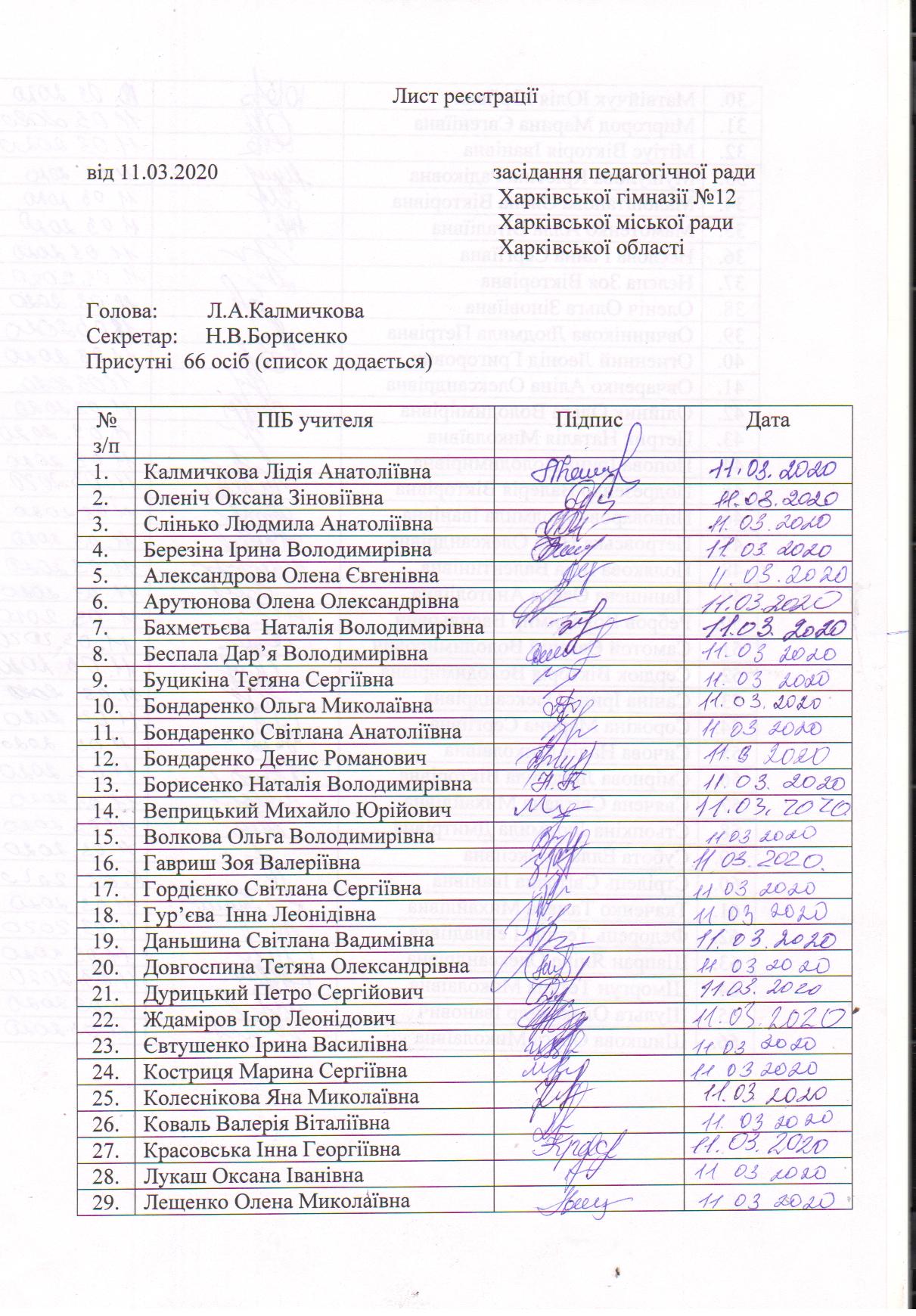 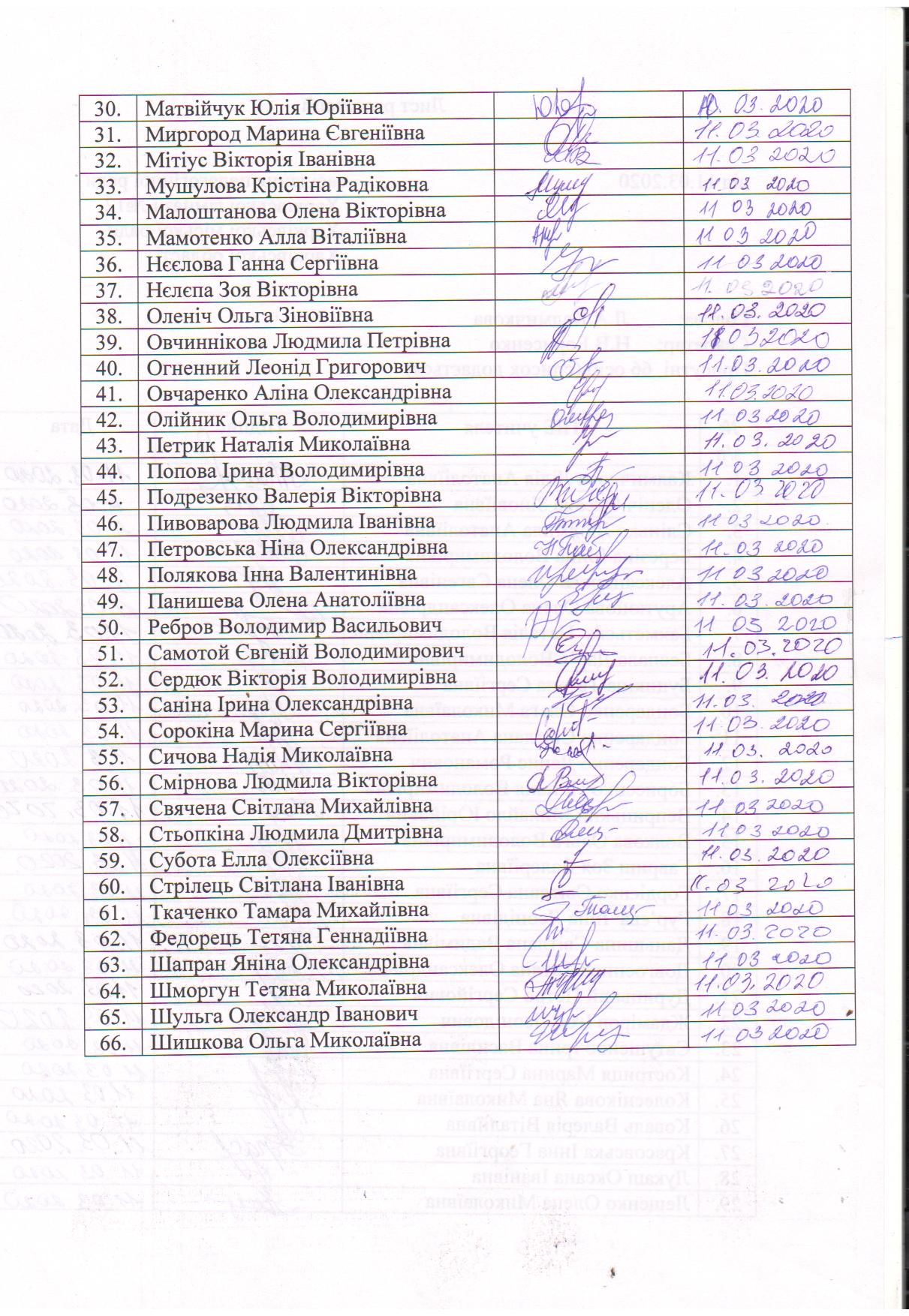 № Автор(и) Мова підручникаКількість дляКількість дляАльтернатива № Автор(и) Мова підручникаучніввчителівАльтернатива 1Заїка А. М., Тарнавська С. С.2Скворцова С. О., Онопрієнко О. В.Українська 130 4 8,5,6,2,43Гісь О. М., Філяк. І. В.4Листопад Н. П.5Козак М. В., Корчевська О. П.6Лишенко Г. П.7Будна Н. О., Беденко М. В.8Бевз В. Г., Васильєва Д. В.9Оляницька Л. В.10Логачевська С. П., Логачевська Т. А., Комар О. А.№ Автор(и) Мова підручникаКількість дляКількість дляАльтернатива № Автор(и) Мова підручникаучніввчителівАльтернатива 1Частина 1 авт. Вашуленко М. С., Васильківська Н. А., Дубовик С.Г., Частина 2 авт. Вашуленко О. В.2Частина 1 авт. Захарійчук М. Д., Частина 2 авт.Богданець-Білоскаленко Н. І., Шумейко Ю. М.3Большакова І. О., Пристінська М. С.Українська 130 4 2,1,4,8,54Частина 1 авт. Варзацька Л. О., Трохименко Т. О., Частина 2 авт.Чумарна М. І5Сапун Г. М.6Частина 1 авт. Кравцова Н. М., Придаток О. Д., Романова В. М.;Частина 2 авт. Савчук А. С.7Частина 1 авт. Тимченко Л. І., Частина 2 авт. Коченгіна М. В.8Чабайовська М. І., Омельченко Н. М., Синільник В. В.9Іваниця Г. А.10Частина 1 авт. Волкотруб Г. Й., Частина 2 авт. Науменко В. О.11Частина 1 авт. Пономарьова К. І., Гайова Л. А., Частина 2 авт.Савченко О. Я.12Іщенко О. Л., Іщенко А. Ю.13Остапенко Г. С.№ Автор(и) Мова підручникаКількість дляКількість дляАльтернатива № Автор(и) Мова підручникаучніввчителівАльтернатива 1Гільберг Т. Г., Тарнавська С. С., Грубіян Л. В., Павич Н. М.2Частина 1 авт. Грущинська І. В., Хитра З. М., Частина 2 авт. МорзеН. В., Барна О. В.3Волощенко О. В., Козак О. П., Остапенко Г. С.4Воронцова Т. В., Пономаренко В. С., Хомич О. Л., Гарбузюк І. В.,Андрук Н. В., Василенко К.С.5за редакцією М. С. Вашуленка, авт. Ломаковська Г. В., Єресько Т.П., Проценко Г. О.6Будна Н. О., Гладюк Т. В., Забродська С. Г., Шост Н. Б., ЛисобейЛ. В.7Шумейко Ю. М., Желіба О. В., Бакка Т. В.8Іщенко О. Л., Ващенко О. М., Романенко Л. В., Романенко К. А.,Козак Л. З., Кліщ О. М.9Частина 1 авт. Андрусенко І. В., Частина 2 авт. Вдовенко В. В.,Котелянець Н. В., Агєєва О. В.10Частина 1 авт. Бібік Н. М., Бондарчук Г. П., Частина 2 авт.Корнієнко М. М., Крамаровська С. М., Зарецька І. Т.Українська 130 4 1,3,2,4,711Жаркова І. І., Мечник Л. А., Роговська Л. І., Пономарьова Л. О.,Антонов О. Г.№ Автор(и) Мова підручникаКількість дляКількість дляАльтернатива № Автор(и) Мова підручникаучніввчителівАльтернатива 1Масол Л. М., Гайдамака О. В., Колотило О. М.2Калініченко О. В., Аристова Л. С.3Рубля Т. Є., Мед І. Л., Щеглова Т. Л.Українська 130 21,2,5,7,94Кізілова Г. О., Шулько О. А.5Кондратова Л. Г.6Лобова О. В.7Островський В. М., Федун Г. П.8Кондратова В. В., Калашнікова О. В., Шлєєнкова Т. М.9Стеценко І. Б., Остапенко Г. С.10Лємешева Н. А.№ Автор(и) Мова підручникаКількість дляКількість дляАльтернатива № Автор(и) Мова підручникаучніввчителівАльтернатива 1Г. К. Мітчелл, Марілені Малкоґіанні.2Герберт Пухта, Ґюнтер Ґернґрос, Пітер Льюіс-Джонс3Губарєва С. С., Павліченко О. М.Українська 130 48,5,6,2,44Карпюк О. Д.5Будна Т. Б.№ Автор(и) Мова підручникаКількість дляКількість дляАльтернатива № Автор(и) Мова підручникаучніввчителівАльтернатива 1Заїка А. М., Тарнавська С. С.2Скворцова С. О., Онопрієнко О. В.Українська 130 4 8,5,6,2,43Гісь О. М., Філяк. І. В.4Листопад Н. П.5Козак М. В., Корчевська О. П.6Лишенко Г. П.7Будна Н. О., Беденко М. В.8Бевз В. Г., Васильєва Д. В.9Оляницька Л. В.10Логачевська С. П., Логачевська Т. А., Комар О. А.№ Автор(и) Мова підручникаКількість дляКількість дляАльтернатива № Автор(и) Мова підручникаучніввчителівАльтернатива 1Частина 1 авт. Вашуленко М. С., Васильківська Н. А., Дубовик С.Г., Частина 2 авт. Вашуленко О. В.2Частина 1 авт. Захарійчук М. Д., Частина 2 авт.Богданець-Білоскаленко Н. І., Шумейко Ю. М.3Большакова І. О., Пристінська М. С.Українська 130 4 2,1,4,8,54Частина 1 авт. Варзацька Л. О., Трохименко Т. О., Частина 2 авт.Чумарна М. І5Сапун Г. М.6Частина 1 авт. Кравцова Н. М., Придаток О. Д., Романова В. М.;Частина 2 авт. Савчук А. С.7Частина 1 авт. Тимченко Л. І., Частина 2 авт. Коченгіна М. В.8Чабайовська М. І., Омельченко Н. М., Синільник В. В.9Іваниця Г. А.10Частина 1 авт. Волкотруб Г. Й., Частина 2 авт. Науменко В. О.11Частина 1 авт. Пономарьова К. І., Гайова Л. А., Частина 2 авт.Савченко О. Я.12Іщенко О. Л., Іщенко А. Ю.13Остапенко Г. С.№ Автор(и) Мова підручникаКількість дляКількість дляАльтернатива № Автор(и) Мова підручникаучніввчителівАльтернатива 1Гільберг Т. Г., Тарнавська С. С., Грубіян Л. В., Павич Н. М.2Частина 1 авт. Грущинська І. В., Хитра З. М., Частина 2 авт. МорзеН. В., Барна О. В.3Волощенко О. В., Козак О. П., Остапенко Г. С.4Воронцова Т. В., Пономаренко В. С., Хомич О. Л., Гарбузюк І. В.,Андрук Н. В., Василенко К.С.5за редакцією М. С. Вашуленка, авт. Ломаковська Г. В., Єресько Т.П., Проценко Г. О.6Будна Н. О., Гладюк Т. В., Забродська С. Г., Шост Н. Б., ЛисобейЛ. В.7Шумейко Ю. М., Желіба О. В., Бакка Т. В.8Іщенко О. Л., Ващенко О. М., Романенко Л. В., Романенко К. А.,Козак Л. З., Кліщ О. М.9Частина 1 авт. Андрусенко І. В., Частина 2 авт. Вдовенко В. В.,Котелянець Н. В., Агєєва О. В.10Частина 1 авт. Бібік Н. М., Бондарчук Г. П., Частина 2 авт.Корнієнко М. М., Крамаровська С. М., Зарецька І. Т.Українська 130 4 1,3,2,4,711Жаркова І. І., Мечник Л. А., Роговська Л. І., Пономарьова Л. О.,Антонов О. Г.№ Автор(и) Мова підручникаКількість дляКількість дляАльтернатива № Автор(и) Мова підручникаучніввчителівАльтернатива 1Масол Л. М., Гайдамака О. В., Колотило О. М.2Калініченко О. В., Аристова Л. С.3Рубля Т. Є., Мед І. Л., Щеглова Т. Л.Українська 130 21,2,5,7,94Кізілова Г. О., Шулько О. А.5Кондратова Л. Г.6Лобова О. В.7Островський В. М., Федун Г. П.8Кондратова В. В., Калашнікова О. В., Шлєєнкова Т. М.9Стеценко І. Б., Остапенко Г. С.10Лємешева Н. А.№ Автор(и) Мова підручникаКількість дляКількість дляАльтернатива № Автор(и) Мова підручникаучніввчителівАльтернатива 1Г. К. Мітчелл, Марілені Малкоґіанні.2Герберт Пухта, Ґюнтер Ґернґрос, Пітер Льюіс-Джонс3Губарєва С. С., Павліченко О. М.Українська 130 41,4,2,54Карпюк О. Д.5Будна Т. Б.